ព្រះរាជាណាចក្រកម្ពុជាជាតិ សាសនា ព្រះមហាក្សត្រ6ពាក្យសុំអាជ្ញាបណ្ណហ្វ្រេកង់ស៍វិទ្យុផ្តល់សេវាអ៊ីនធឺណេតBROADBAND WIRELESS ACCESS (BWA)  6ឈ្មោះអ្នកស្នើសុំ (Name of Applicant) : ................................................... ជាអក្សរឡាតាំង	ភេទប្រុស(Male) ស្រី(Female) សញ្ជាតិ (Nationality) :	ថ្ងៃខែឆ្នាំកំណើត(Date of Birth):​	មុខងារ/តួនាទី(Occupation): 	អត្តសញ្ញាណបណ្ណ ឬលិខិតឆ្លងដែន (ID. Card or Passport No.): 	អាសយដ្ឋាន(Address):	ទូរស័ព្ទ(Phone): ............................. ទូរសារ(Fax): ......................... អ៊ីមែល(E-mail):	។សូមគោរពជូនឯកឧត្តម ប្រធាននិយ័តករទូរគមនាគមន៍កម្ពុជាកម្មវត្ថុ ៖   សំណើសុំអាជ្ញាបណ្ណហ្វ្រេកង់ស៍វិទ្យុសម្រាប់ដំណើរការស្ថានីយវិទ្យុ BWA…………………ចំនួន...............គ្រឿងយោង ៖ - លក្ខណ:ភិនភាគនៃបរិក្ខារវិទ្យុBWA(R.07)ចំនួន............................ច្បាប់។...........................................................................................................................................................................។   សេចក្តីដូចមានចែងក្នុងកម្មវត្ថុ និងយោងខាងលើ ខ្ញុំមានកិត្តិយសសូមគោរពជម្រាបជូនឯកឧត្តមប្រធានមេត្តាជ្រាបថាដោយមានតម្រូវការចាំបាច់ក្នុងការប្រើប្រាស់ហ្វ្រេកង់ស៍វិទ្យុសម្រាប់ដំណើរការស្ថានីយវិទ្យុ………………………………………………….. ……………………......និងដើម្បីឲ្យការប្រើប្រាស់ហ្វ្រេកង់ស៍ទាំងនេះត្រឹមត្រូវតាមច្បាប់ស្តីពីទូរគមនាគមន៍ផងនោះ សូមឯកឧត្តមប្រធានមេត្តាអនុញ្ញាតផ្តល់អាជ្ញាបណ្ណហ្វ្រេកង់ស៍វិទ្យុសម្រាប់ដំណើរការចំនួន..........គ្រឿង ដែលមានលក្ខណៈភិនភាគនៃបរិក្ខារវិទ្យុ និងឯកសារពាក់ព័ន្ឋភ្ជាប់មកជាមួយ។  អាស្រ័យហេតុដូចបានជម្រាបជូនខាងលើ សូមឯកឧត្តមប្រធានមេត្តាពិនិត្យ និងសម្រេចដោយក្តីអនុគ្រោះ។	  សូមឯកឧត្តមប្រធាន មេត្តាទទួលនូវការគោរពដ៏ខ្ពង់ខ្ពស់ អំពីខ្ញុំ៕រាជធានីភ្នំពេញ ថៃ្ងទី                  ខែ                 ឆ្នាំ២០......ហត្ថលេខា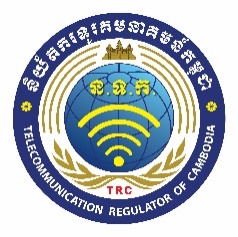 លក្ខណ:ភិនភាគនៃបរិក្ខារវិទ្យុBWABROADBAND WIRELESS ACCESS RADIO EQUIPMENT CHARACTERISTICS6១. អ្នកដាក់ពាក្យសុំ (Applicant)១.‌​១​	ឈ្មោះអង្គភាព/ក្រុមហ៊ុន (Name of entity/company):……………………………………………………………………………………………      …………………………………………………………………………………………………………………………….……………………………………………១.២	អាសយដ្ឋាន (Address): ……………………………………………………………………………………………………………………………………… …………………………………………………………………………………………………………………………………………….……………………………១.៣	ទូរស័ព្ទ (Phone) …………………………………………………….………  ទូរសារ (Fax)……………………………………………….……………… 	អ៊ីម៉ែល (E-mail):………………………………………………………………………………………………………………………………………………….១.៤	អ្នកទទួលខុសត្រូវ (Responsible Person)………………………………………………………………………………………………………………១.៥	អត្តសញ្ញាណបណ្ណ ឬលិខិតឆ្លងដែន (ID. Card or Passport No.)   ………………………………………………..…………………..១.៦	តួនាទី (Position)  ………………………………………………………………………………………………………………….……………………………១.៧	ទីតាំងស្ថានីយផ្សាយ (Site of Transmitting Station)……………………………………………………………………………………………… ……………………………………………………………………………………………………………………………………………………………………….…រយៈទទឹង (Latitude)…………………………………… រយៈបណ្តោយ (Longitude)……………………………………………………………..១.៨	ទីតាំងស្ថានីយទទួល (Site of Receiving Station)  …………………………………………………………………………………………………. ………………………………………………………………………………………………………………………………………………………………………….រយៈទទឹង (Latitude)………………………………………រយៈបណ្តោយ (Longitude) …………………………………………………………..២. បរិក្ខារផ្សាយ/ទទួល (Transceiver)២.១	វិទ្យុម៉ាក (Brand Name)……………………………………………………ម៉ូដែល (Model)…………..………………………………………………២.២	លេខសេរី (Serial No.)………………………………..………  ប្រទេសផលិត (Country of Manufacturer) ………………………………២.៣	ចំនួនស្ថានីយ (No. of Base Station)…………………………………………………………………………………………………………..…………២.៤	ជួរហ្វ្រេកង់ស៍ (Frequency Range) ពី(From)……………………………………….……ដល(To).……………………………………………… ២.៥	ចន្លោះពី Tx ទៅ Rx (Tx-Rx Separation) ………………………………………………….……………………………………….……………………២.៦	ហ្វ្រេកង់ស៍នាំ (Carrier Frequency )  …………………………………………………………………………………………….………………………២.៧	ម៉ូដែលអង់តែន (Antenna Model) ……………………………….……….……ប្រភេទ (Type)…………………………………………………… ២.៨	មេគុណអង់តែន (Antenna Gain) ……………..…..………dBi or ………….………..dBd ,            Cable Loss …………………….dB២.៩	ប៉ូលកម្មនៃអង់តែន (Antenna polarization) …………………………….…អាស៊ីម៉ុត (Azimuth)……………………………………………២.១០	កម្ពស់អង់តែនគិតពីផ្ទៃដី (Height of Antenna above ground level)   ………….…………………………………………………………២.១១	អត្រាទិន្នន័យ (Data rate) Upload………………………………………………………Download………….……….……………………………បញ្ជាក់	៖	ការបំភ្លឺ ឬក្លែងបន្លំដោយដាក់ជំនួស ឬកែប្រែសេវា  និង/ឬភិនភាគបរិក្ខារផ្សាយ/ទទួល អ្នកដាក់ពាក្យសុំត្រូវទទួល​ទោសតាមច្បាប់ស្តីពីទូរគមនាគមន៍ និងបទប្បញ្ញត្តិផ្សេងៗទៀតដែលពាក់ព័ន្ធជាធរមាន។    …………………. ថ្ងៃទី..................ខែ………………..ឆ្នាំ២០………… ……………ថ្ងៃទី…………ខែ…………ឆ្នាំ២០……                                            ហត្ថលេខាអ្នកដាក់ពាក្យសុំ (Application's Signature)                    ភ្នាក់ងារត្រួតពិនិត្យ 